Об утверждении Порядка получения муниципальными служащими,замещающими должности муниципальной службы в администрации Мариинско-Посадского района Чувашской Республики, разрешения представителя нанимателя (работодателя) на участие на безвозмездной основе в управлении общественной организацией (кроме политической партии), жилищным, жилищно-строительным, гаражным кооперативами, садоводческим, огородническим, дачным потребительским кооперативами, товариществом собственников недвижимости в качестве единоличного исполнительного органа или вхождение в состав их коллегиальных органов управленияВ соответствии с пунктом 3 части 1 статьи 14 Федерального закона от 2 марта 2007 г. № 25-ФЗ «О муниципальной службе в Российской Федерации» администрация Мариинско-Посадского района Чувашской Республики п о с т а н о в л я е т:1. Утвердить прилагаемый Порядок получения муниципальными служащими, замещающими должности муниципальной службы в администрации Мариинско-Посадского района Чувашской Республики, разрешения представителя нанимателя (работодателя) на участие на безвозмездной основе в управлении общественной организацией (кроме политической партии), жилищным, жилищно-строительным, гаражным кооперативами, садоводческим, огородническим, дачным потребительским кооперативами, товариществом собственников недвижимости в качестве единоличного исполнительного органа или вхождение в состав их коллегиальных органов управления.2. Контроль за исполнением настоящего постановления возложить на управляющего делами-начальника отдела организационной работы Веденееву М.М.3. Настоящее постановление вступает в силу после его официального опубликования (обнародования).Глава администрации Мариинско-Посадского района                                                                         А.А. Мясников          Утвержденпостановлением администрации Мариинско-Посадского района Чувашской Республикиот «24» июля 2017 г.  № 542Порядок получения муниципальными служащими, замещающими должности муниципальной службы в администрации Мариинско-Посадского района Чувашской Республики, разрешения представителя нанимателя (работодателя) на участие на безвозмездной основе в управлении общественной организацией (кроме политической партии), жилищным, жилищно-строительным, гаражным кооперативами, садоводческим, огородническим, дачным потребительским кооперативами, товариществом собственников недвижимости в качестве единоличного исполнительного органа или вхождение в состав их коллегиальных органов управления1. Настоящим Порядком регламентируется порядок получения муниципальными служащими, замещающими должности муниципальной службы в администрации Мариинско-Посадского района Чувашской Республики (далее – муниципальные служащие), разрешения представителя нанимателя (работодателя) на участие на безвозмездной основе в управлении общественной организацией (кроме политической партии), жилищным, жилищно-строительным, гаражным кооперативами, садоводческим, огородническим, дачным потребительским кооперативами, товариществом собственников недвижимости в качестве единоличного исполнительного органа или вхождение в состав их коллегиальных органов управления (далее – участие в управлении некоммерческой организацией).              2. Участие в управлении некоммерческой организацией не должно приводить к конфликту интересов или возможности возникновения конфликта интересов при замещении должностей муниципальной службы в администрации Мариинско-Посадского района Чувашской Республики.            3. До начала участия в управлении некоммерческой организацией муниципальный служащий оформляет заявление о разрешении на участие в управлении некоммерческой организацией (далее – заявление) в письменном виде по форме согласно приложению № 1 к настоящему Порядку и представляет его в отдел организационной работы (далее – кадровая служба).4. Поступившее заявление регистрируется кадровой службой в день его поступления в журнале регистрации заявлений о разрешении на участие в управлении некоммерческой организацией по форме согласно приложению № 2 к настоящему Порядку и в течение одного рабочего дня со дня его регистрации передается представителю нанимателя (работодателю).5. По результатам рассмотрения заявления представитель нанимателя (работодатель) в день поступления заявления выносит одно из следующих решений, проставляя соответствующую резолюцию в верхней части заявления:а) разрешить муниципальному служащему участие в управлении некоммерческой организацией;б) отказать в разрешении муниципальному служащему на участие в управлении некоммерческой организацией.6. Кадровая служба не позднее одного рабочего дня, следующего за днем принятия представителем нанимателя (работодателем) решения по результатам рассмотрения заявления уведомляет муниципального служащего о решении, принятом представителем нанимателя (работодателем), путем вручения копии заявления под расписку или направления заказным письмом с уведомлением о вручении по указанному им в заявлении адресу.7. Заявление с визой представителя нанимателя (работодателя) приобщается к личному делу муниципального служащего.8. Нарушение установленного запрета муниципальным служащим является основанием для привлечения его к ответственности в соответствии с законодательством Российской Федерации.Приложение № 1к Порядку получения муниципальными служащими, замещающим должности муниципальной службы в администрации Мариинско-Посадского района Чувашской Республики, разрешения представителя нанимателя (работодателя)на участие на безвозмездной основе в управлении общественной организацией (кроме политической партии), жилищным, жилищно-строительным, гаражным кооперативами, садоводческим, огородническим, дачным потребительским кооперативами, товариществом собственников недвижимости в качестве единоличного исполнительного органа или вхождение в состав их коллегиальных органов управленияПредставителю нанимателя (работодателю) ______________________________________                                                                                                                      (инициалы, фамилия)от _________________________________________________________________________ ______________________________________                                                                                           (Ф.И.О., замещаемая должность                                                          муниципального  служащего)_____________________________________ _____________________________________                                                                                      (адрес муниципального служащего) Заявление о разрешении на участие на безвозмездной основе в управлении общественной организацией (кроме политической партии), жилищным, жилищно-строительным, гаражным кооперативами, садоводческим, огородническим, дачным потребительским кооперативами, товариществом собственников недвижимости в качестве единоличного исполнительного органа или вхождение в состав их коллегиальных органов управленияПрошу разрешить мне участвоватьв управлении (войти в состав коллегиального органа управления) ________________________________________________________________________________________________________________________________________(наименование общественной организации (кроме политической партии), жилищного, жилищно-строительного, гаражного кооператива, садоводческого, огороднического, дачного потребительского кооператива, товарищества собственников недвижимости)на безвозмездной основе в качестве ______________________________________________ _____________________________________________________________________________.(наименование единоличного исполнительного органа или коллегиального органа управления)Выполнение указанной  деятельности будет осуществляться в свободное отмуниципальнойслужбы время и не повлечет за собой возникновения конфликта интересов или возможности возникновения конфликта интересов при исполнении служебных обязанностей.При выполнении указанной деятельности обязуюсь соблюдать требования, предусмотренныестатьей 14 Федерального закона от 2 марта 2007 г. № 25-ФЗ «О муниципальной службе в Российской Федерации».«___» ___________ 20__ г. __________________                             ______________________                                                                             (подпись)                                                                  (расшифровка подписи)Приложение № 2к Порядку получения муниципальными служащими, замещающими должности муниципальной службы в администрации Мариинско-Посадского района Чувашской Республики, разрешения представителя нанимателя (работодателя) на участие на безвозмездной основе в управлении общественной организацией (кроме политической партии), жилищным, жилищно-строительным, гаражным кооперативами, садоводческим, огородническим, дачным потребительским кооперативами, товариществом собственников недвижимости в качестве единоличного исполнительного органа или вхождение в состав их коллегиальных органов управленияЖ У Р Н А Лрегистрации заявлений о разрешении на участие на безвозмездной основе в управлении общественной организацией                        (кроме политической партии), жилищным, жилищно-строительным, гаражным кооперативами, садоводческим, огородническим, дачным потребительским кооперативами, товариществом собственников недвижимости в качестве единоличного исполнительного органа или вхождение в состав их коллегиальных органов управленияУправляющий делами – начальникотдела организационной работы						М.М.ВеденееваНачальник отделаюридической службы                                                                                       И.Н.КузьминИсполнитель:Главный специалист-экспертотдела организационной работы						С.В. Сапожникова Чёваш  РеспубликинС.нт.рвёрри район.н администраций. Й Ы Ш Ё Н У         2017.24.07  542 №    С.нт.рвёрри  хули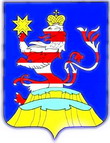 Чувашская  РеспубликаАдминистрацияМариинско-Посадского районаП О С Т А Н О В Л Е Н И Е            24.07.2017 №  542г. Мариинский  Посад№ ппДата регистрациизаявления о разрешении на участие на безвозмездной основе в управлении общественной организацией (кроме политической партии), жилищным, жилищно-строительным, гаражным кооперативами, садоводческим, огородническим, дачным потребительским кооперативами, товариществом собственников недвижимости в качестве единоличного исполнительного органа или вхождение в состав их коллегиальных органов управления (далее – заявление)Ф.И.О.лица, замещающего должность муниципальной службы в администрации Мариинско-Посадского района Чувашской Республики   (далее – муниципальный служащий), представившего заявлениеДолжностьмуниципального служащего, представившего заявлениеПодписьмуниципального служащего, представившего заявлениеФ.И.О., подпись должностного лица кадровой службы, принявшего заявление123456